Anmeldung zur Golfreise der GOLFSEKTIONENpowered by 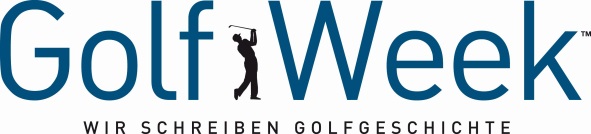 Persönliche Daten bitte vollständig ausfüllenReiseteilnehmer (Name laut Reisepass)Direktflug ab/bis Wien nach Malaga mit Wizz AirFlughafentaxen und GebührenAlle Transfers7 N/DZ (2 Pers/Zimmer) im Aldiana Alcaidesa****All Inclusive5x 18 Loch: 2x San Roque New, 1x San Roque Old, 1x La Canada GC & 1x La Reservagarantierte StartzeitenPREIS: € 1.489,- p.P  ACHTUNG! Preis inklusive Frühbucherbonus gültig bei Buchung bis                31. Oktober 2019. Danach: € 59,- p.P. im halben DZ bzw. + € 80,- p.P. im EinzelzimmerEventuelle zahlbare Gebühren vor Ort: Ortstaxen (ca. € 3,- p.P./Nacht) WICHTIG! Um Ihre Reise so perfekt wie möglich zu gestalten haben wir viele Fragen an Sie.Bitte nehmen Sie sich Zeit alle Punkte genau zu beantworten. Anzahl der Personen:        	 mit Golf                                                            	 ohne Golf  (Minus € 460,- p.P.)Unterbringung:  	 im Doppelzimmer		 im Doppelzimmer mit Meerblick: + € 86,- p.P. / Woche		 im Doppelzimmer zur Alleinbenützung + € 182 ,- p.P. / Woche			 im Doppelzimmer mit Meerblick zur Alleinbenützung + € 259 ,- p.P. / WocheGolf Pro Paket: Bei dieser Reise haben Sie die Möglichkeit ein Golfpro Paket um günstige € 199,- p.P. zu buchen.Anmeldung nur mit diesem Anmeldeformular. Keine Nachnennungen vor Ort möglich!Im Pro Paket inkludierte Leistungen: 5x ca. 1,5 – 2 Std.  Betreuung und Pro Stunden sowie Kursmanagement am Golfplatz.7 bis max 9 Pers. pro Golfpro.		 Ja, Ich nehme das Pro Paket an. (€ 199,- p.P. / Woche)			 Nein, Danke.Zusatzgreenfee am freien Tag:Am freien Tag haben Sie die Möglichkeit den berühmten und exklusiven Platz „Real Sotogrande“ zu spielen	 Ja, bitte buchen. (€ 289,- p.P. inkl. Transfers & Range Bälle). 		      Nein, Danke.Bald haben wir’s ;-) Nur mehr ein paar wichtige Fragen…Flug / Sitzplätze:Gerne reservieren wir für Sie Ihr Wunschsitzplatz (je nach Verfügbarkeit) Reihe 1 (mehr Beinfreiheit): + € 15,- p.P. & Strecke  Reihe 11, 12 oder 26 (Notausgang): + € 10,- p.P. & Strecke  Alle andere Reihe (ab Reihe5): Kostenlos. Wunsch: Fenster, Mitte oder Gang?  Buchung ohne Flug und ohne Transfers: Minus € 250,- p.P.Golfbagtransport:  Bitte beachten Sie die Golfbag Transport Bestimmungen der Airline Wizz Air:€ 30,- pro Golfbag und Strecke. Max 23kg.Bitte ankreuzen/ausfüllen:		Bitte melden Sie den Transport von insgesamt  Golfbag(s) bis 23 kg an.	Ich bezahle die Transportgebühr für  Golfbag(s) bis 23 kg direkt mit meiner Rechnung im Voraus an Gruber Golfreisen und brauche beim CheckIn nichts mehr zu bezahlen. Ich nehme ausdrücklich zur Kenntnis, dass 1 Golfbag 23kg nicht überschreiten darf, da ich sonst am CheckIn Mehrgebühren zahlen muss. 		Ich möchte ein Leihbag buchen (€ 60,- bis 90,- je nach Kategorie). Bitte kontaktieren Sie mich.Reiseversicherung:  Wir empfehlen Ihnen ausdrücklich den Abschluss einer Reiseversicherung ! 	Europäische Reiseversicherung für Reisepreis bis € 1600.- Europa pP:Versicherungspaket inkl. Stornoschutz ohne Selbstbehalt 		(+ € 100,- pP) 	Europäische Reiseversicherung für Reisepreis bis € 1800.- Europa pP:Versicherungspaket inkl. Stornoschutz ohne Selbstbehalt 		(+ € 108,- pP) 	JAHRESVERSICHERUNG: Wir beraten Sie gerne! Fragen Sie Ihren Reiseberater!Reisestorno – Kosten bei Nichtantritt der Reise ohne Selbstbehalt Reiseabbruch- Ersatz der nicht genutzten Leistungen & zusätzliche Reisekosten Reisegepäck- Zeitwertersatz bei Beschädigung, Diebstahl oder Verlust bis € 3.500.- , Ersatzkäufe bis € 750.-Medizinische Leistungen im Ausland & stationäre Behandlung bis € 1.000.000.-Reiseprivathaftpflicht bis € 750.000.-Golf Paket- Schlägerbeschädigung bis € 750.-, Bewirtungsspesen bei Hole in One bis € 500.-, Ersatz der Greenfee bei Reisestorno und Unspielbarkeit bis € 300.-Parkplätze am Flughafen Wien:  Parkhaus P3 oder P4	(Überdacht/ Direkter Durchgang zum Terminal)	 (1 – 8 Tage) + € 131.-  Parkplatz C (Aussen Parkplatz. Ca. 8-10 Gehminuten zum Terminal)	 (1 – 8 Tage) + € 88.-   Parkplatz Mazur (Aussen Parkplatz. Shuttle Bus zum Terminal)		 (1 – 8 Tage) + € 60.-	Wie möchten Sie Ihre Reiseunterlagen erhalten? per Email an die oben genannte Mail Adresse per Post an die oben genannte RechnungsadresseFalls Sie ein Parkticket möchten, erhalten Sie all Ihre Unterlagen per Post!Einreisebestimmungen / Visum:Für österreichische Staatsbürger besteht keine Visumpflicht. Führen Sie immer ein gültiges Ausweisdokument bei sich (Reisepass, Personalausweis). Ihr Reisebüro unterstützt Reiseteilnehmer anderer Nationen hinsichtlich Informationen zu möglichen abweichenden EinreisebedingungenGenerell sind unsere Reisen nicht für Personen mit eingeschränkter Mobilität geeignet. Bei Bedarf -unterstützen wir gerne individuell bei der Suche nach einer passenden ReiseVertragsbestandteil dieses Handelsgeschäftes sind die Verbindlichen Reisebedingungen des Fachverbandes der Reisebüros Österreichs in der Bundeskammer der gewerblichen Wirtschaft, in ihrer letzten Fassung bzw. die besonderen Reise- und Beförderungsbedingungen des Veranstalters. Diese habe ich gelesen und akzeptiere sie mit meiner Unterschrift. Über Paß/Visa- und Gesundtheitsbestimmungen wurde ich informiert. Stornobedingungen: Flugtickets auf Linienflügen müssen sofort ausgestellt werden, sind nicht refundierbar jedoch zur einer Gebühr übertragbar und müssen bitte sofort bezahlt werden. Die Versicherungsbedingungen der Europäischen Reiseversicherung sind mir bekannt. Der kostenlose Golfbagtransport kann nicht garantiert werden, sofern dieser nicht Bestandteil des  Leistungspaketes ist.Ort / Datum	Unterschrift 	Hiermit stimme ich zu und bestätige mit elektronischer UnterschriftGruber-Golfreisen GmbH   FN 162612k,  Veranstalter Nr. 2003/0050Bitte füllen Sie dieses Anmeldeformular aus und mailen/faxen/schicken Sie es an uns zurück! Standardinformationsblatt für Pauschalreiseverträge in anderen Fällen als dem von Teil A erfassten(Anhang I/Teil B)Wichtigste Rechte nach der Richtlinie (EU) 2015/2302Die Reisenden erhalten alle wesentlichen Informationen über die Pauschalreise vor Abschluss des Pauschalreisevertrags.Es haftet immer mindestens ein Unternehmer für die ordnungsgemäße Erbringung aller im Vertrag inbegriffenen Reiseleistungen.Die Reisenden erhalten eine Notruftelefonnummer oder Angaben zu einer Kontaktstelle, über die sie sich mit dem Reiseveranstalter oder dem Reisebüro in Verbindung setzen können.Die Reisenden können die Pauschalreise – innerhalb einer angemessenen Frist und unter Umständen unter zusätzlichen Kosten – auf eine andere Person übertragen.Der Preis der Pauschalreise darf nur erhöht werden, wenn bestimmte Kosten (zum Beispiel Treibstoffpreise) sich erhöhen und wenn dies im Vertrag ausdrücklich vorgesehen ist, und in jedem Fall bis spätestens 20 Tage vor Beginn der Pauschalreise. Wenn die Preiserhöhung 8 % des Pauschalreisepreises übersteigt, kann der Reisende vom Vertrag zurücktreten. Wenn sich ein Reiseveranstalter das Recht auf eine Preiserhöhung vorbehält, hat der Reisende das Recht auf eine Preissenkung, wenn die entsprechenden Kosten sich verringern.Die Reisenden können ohne Zahlung einer Rücktrittsgebühr vom Vertrag zurücktreten und erhalten eine volle Erstattung aller Zahlungen, wenn einer der wesentlichen Bestandteile der Pauschalreise mit Ausnahme des Preises erheblich geändert wird. Wenn der für die Pauschalreise verantwortliche Unternehmer die Pauschalreise vor Beginn der Pauschalreise absagt, haben die Reisenden Anspruch auf eine Kostenerstattung und unter Umständen auf eine Entschädigung.Die Reisenden können bei Eintritt außergewöhnlicher Umstände vor Beginn der Pauschalreise ohne Zahlung einer Rücktrittsgebühr vom Vertrag zurücktreten, beispielsweise wenn am Bestimmungsort schwerwiegende Sicherheitsprobleme bestehen, die die Pauschalreise voraussichtlich beeinträchtigen.Zudem können die Reisenden jederzeit vor Beginn der Pauschalreise gegen Zahlung einer angemessenen und vertretbaren Rücktrittsgebühr vom Vertrag zurücktreten.Können nach Beginn der Pauschalreise wesentliche Bestandteile der Pauschalreise nicht vereinbarungsgemäß durchgeführt werden, so sind dem Reisenden angemessene andere Vorkehrungen ohne Mehrkosten anzubieten. Der Reisende kann ohne Zahlung einer Rücktrittsgebühr vom Vertrag zurücktreten, wenn Leistungen nicht gemäß dem Vertrag erbracht werden und dies erhebliche Auswirkungen auf die Erbringung der vertraglichen Pauschalreiseleistungen hat und der Reiseveranstalter es versäumt, Abhilfe zu schaffen.Der Reisende hat Anspruch auf eine Preisminderung und/oder Schadenersatz, wenn die Reiseleistungen nicht oder nicht ordnungsgemäß erbracht werden.Der Reiseveranstalter leistet dem Reisenden Beistand, wenn dieser sich in Schwierigkeiten befindet.Im Fall der Insolvenz des Reiseveranstalters oder – in einigen Mitgliedstaaten – des Reisevermittlers werden Zahlungen zurückerstattet. Tritt die Insolvenz des Reiseveranstalters oder, sofern einschlägig, des Reisevermittlers nach Beginn der Pauschalreise ein und ist die Beförderung Bestandteil der Pauschalreise, so wird die Rückbeförderung der Reisenden gewährleistet. GRUBER-Golfreisen GmbH hat eine Insolvenzabsicherung mit Raiffeisenbank Leibnitz eGen (als Garant), Bankgarantie Nr. 9103, abgeschlossen. Die Reisenden können den Abwickler Europäische Reiseversicherungs AG (Kratochwjlestraße 4, A-1220 Wien, info@europaeische.at, Tel.: +43 1 3172500, Fax: +43 1 3172500-199) kontaktieren, wenn ihnen Leistungen aufgrund der Insolvenz von GRUBER-Golfreisen GmbH verweigert werden.[www.justiz.gv.at/pauschalreisegesetz]Die Informationen wurden mir vor Vertragsabschluss zur Kenntnis gebracht:   	Hiermit stimme ich zu und bestätige mit elektronischer UnterschriftWichtige Zusatzinformationen zur Buchung Ihrer Reise!Sehr geehrter GRUBER-Golfreisen Kunde, lieber Reisefreund!Wir freuen uns, dass Sie bei Ihrer Buchung unserem Unternehmen GRUBER-Golfreisen GmbH, das Vertrauen geschenkt haben und möchten uns dafür bei Ihnen recht herzlich bedanken. Um eine reibungslose Abwicklung Ihres Auftrages gewährleisten zu können, ersuchen wir Sie, die Zahlungsbestimmungen gemäß den allgemeinen Reisebedingungen einzuhalten und möchten Ihnen weiter noch einige wichtige Informationen geben:RechnungBitte kontrollieren Sie Ihre Buchungsbestätigungen:Stimmt die Namensschreibweise der Teilnehmer auf der Buchungsbestätigung genau mit der Schreibweise der Reisepässe überein?Stimmt das Datum der Reise?Sind die richtigen Leistungen zB Hotel mit Meerblick etc. gebucht?Bei etwaigen Fragen stehen Ihnen unsere Mitarbeiter gerne zur Verfügung.AnzahlungWir sind als Reiseveranstalter verpflichtet eine Anzahlung direkt bei Buchung einzuheben. (meist 20% des Gesamtreisepreises). Unsere Servicepauschalen sind sofort bei Buchung fällig.Achtung: Es gelten gesonderte Zahlungsbedingungen für Kunden mit nicht österreichischem Wohnsitz!Zusätzlich sind wir im Falle des Abschlusses einer Reiseversicherung im Namen des Versicherungsleistungsträgers verpflichtet, den gesamten Betrag für die Versicherung sofort bei Buchung einzuheben. RestzahlungBei Begleichung des Restbetrages mittels Zahlschein bitten wir Sie dafür Sorge zu tragen, dass die Restzahlung vor Reiseantritt, aber nicht früher als 20 Tage, auf unser Konto einlangt. Bitte beachten Sie die Bearbeitungszeit Ihrer und unserer Bank. Sollte der Rechnungsbetrag nicht vollständig auf unserem Konto eingelangt sein, können wir einen abgestempelten Zahlschein als Zahlungsbeleg nicht akzeptieren. Bei Barzahlung ersuchen wir Sie den offenen Betrag direkt bei Übernahme der Reiseunterlagen in Ihrem GRUBER-Golfreisen Büro zu begleichen. Bei nicht vollständiger Bezahlung sind unsere Mitarbeiter im Namen der Geschäftsführung verpflichtet, die Unterlagen zurückzuhalten und den Antritt der Reise zu verwehren, da in einem solchen Fall kein Anspruch auf Erbringung der Reiseleistung besteht! Des Weiteren besteht die Berechtigung zur Auflösung des Reisevertrages und zur Berechnung von Schadensersatz in der Höhe der entsprechenden Rücktrittsgebühren gemäß den Reisebedingungen des jeweiligen Reiseveranstalters.Zahlungsmodalitäten bei LinienflugticketsBei Buchung eines Linienflugtickets muss die Zahlungsart (in Bar, Bankomat- oder Kreditkarte) zwischen Ihnen und unserem Mitarbeiter vor Vertragsabschluss geklärt werden. Wenn Sie sich für die Bar- oder Bankomatzahlung entscheiden, können wir im Nachhinein die Begleichung der Rechnung mit Kreditkarte nicht akzeptieren. Linienflugtickets müssen sofort bei der Ausstellung vollständig bezahlt werden. 100% Stornokosten nach Ticketausstellung.Allgemeine Geschäftsbedingungen der LeistungsträgerDie aktuell gültigen Reisebedingungen der Leistungsträger wurden mir mit dem aktuellen Katalog bzw. in Form eines Ausdrucks als Beilage zur Buchung ausgehändigt sowie auf die Rücktrittsmodalitäten und -gebühren bei Rücktritt vor Reisebeginn hingewiesen.Allgemeine Reisebedingungen (ARB 1992)Die allgemeinen Reisebedingungen (ARB 1992) sind im Reisebüro ausgehängt und auf www.gruber-golfreisen.at/gut-zu-wissen/arb-tgr/  abrufbar.Storno/ReiserücktrittBitte beachten Sie die allgemeinen Reise,- und Stornobedingungen. Insbesondere möchten wir darauf hinweisen, dass bei Linienflugtickets/Spezialtariftickets, Hotelbuchungen und Kreuzfahrten spezielle Umbuchungs- und Stornobedingungen gelten, über die Sie bei Buchung von unserem Reiseberater informiert wurden. Alle Pauschalen und Gebühren, die laut unserer Gebührenliste, Honorare im Reisebüro, verrechnet werden, sind im Falle eines Rücktrittes nicht erstattbar.Bei der Stornierung Ihrer Reise werden zusätzlich folgende Stornobearbeitungsgebühren verrechnet:€ 18,- pro Person; Linienflüge: € 30,- pro PersonMietautoWir empfehlen Mietautos bereits vorab bei uns im Reisebüro und nicht erst vor Ort im Zielgebiet zu buchen.LinienflügeFluglinien schreiben vor, dass immer alle gebuchten Flugstrecken genutzt werden müssen. Bei Nichtnutzung einer Flugstrecke kann es seitens der Fluglinie zur Streichung der restlichen Flugstrecken oder zu einer Nachbelastung kommen. Das Reisebüro übernimmt keine Haftung im Falle einer Streichung und entstehende Nachbelastungen der Airline gehen zu vollen Lasten des Kunden und werden weiterverrechnet.Unverbindlicher KundenwunschWir leiten gerne Ihre Wünsche wie z.B. Zimmer-Nr., ruhiges Zimmer, oberes Stockwerk, und gewünschte Startzeiten  etc. an den Reiseveranstalter bzw. Leistungserbringer weiter, möchten jedoch festhalten, dass diese Wünsche kein Vertragsbestandteil sind.VersichungWir empfehlen Ihnen dringend den Abschluss einer Reise- und Stornoversicherung. Beistandspflicht bei PauschalreisenDem zuständigen Reiseveranstalter ist jede Vertragswidrigkeit während der Reise unverzüglich mitzuteilen. Nachrichten, Ersuchen oder Beschwerden können Sie fristwahrend in erster Linie an den Reiseveranstalter, Reiseleiter vor Ort oder an den Ansprechpartner Ihrer Buchung bei GRUBER-Golfreisen, jedoch ausschließlich während der Büroöffnungszeiten (Mo – Fr von 09.00 bis 18.00 Uhr österr. Ortszeit) richten.ReklamationenUm Ihnen bei Ihrer Reklamation im Nachhinein am besten helfen zu können, benötigen wir von Ihnen die Beschwerde in schriftlicher Form, Bestätigungen für Reklamationen vor Ort, am besten Fotos und alle anderen Beweise welche bei der Reklamationsbehandlung dienlich sein können. Wir leiten Ihre Reklamation gerne an den verantwortlichen Reiseveranstalter weiter. Dieser ist auf Ihrer Buchungsbestätigung ausgewiesen. Ansprüche gegenüber dem Reiseveranstalter müssen Sie binnen zwei Jahren nach der Abreise eingereicht haben.Wir versichern Ihnen unsere vollste Unterstützung für eine Klärung Ihrer Reklamation, sowie dass wir unsere Funktion als Reisevermittler zwischen Ihnen und dem Reiseveranstalter bestmöglich ausüben werden.Impfung und medizinische Hinweise?Bitte erkundigen Sie sich rechtzeitig beim Arzt Ihres Vertrauens bzw. beim Zentrum für Reisemedizin (www.reisemed.at oder +43 1 403 83 43) über die Notwendigkeit diverser Schutzimpfungen und medizinische Hinweise für Ihr Reiseland.Richtigkeit der DatenIch wurde darauf hingewiesen, dass es bei Fehlern oder Unvollständigkeit meiner Daten zu umfangreicheren Sicherheitskontrollen bei der Ein- und Ausreise und damit Verzögerungen und Verspätungen kommen kann bzw. eine Einreise in Ihr Reiseziel evtl. nicht möglich ist. Auch Leistungsträger behalten sich bei falschen Angaben das Recht vor die Leistungserbringung zu verweigern.Handgepäck bei FlugreisenBitte beachten Sie die verschärften Sicherheitsbedingungen für Handgepäck. Unsere Reiseberater informieren Sie gerne.Web-, Selbst-, Vorabend Check-in (Wir empfehlen Ihnen den Web Check-in frühestmöglich durchzuführen)Etwaige Fluglinien bzw. Flughäfen bieten die Möglichkeit eines Web Check-in, Selbst Check-in an Automaten am Flughafen oder Vorabend Check-in. Dadurch könnten sie längere Wartezeiten beim Check-in Schalter am Abreisetag vermeiden. Nähere Informationen dazu finden Sie auf den Internetportalen der durchführenden Fluglinien bzw. des Abflughafens.Verwendung der Daten zu Werbezwecken (stimme ich nicht zu )Ihre persönlichen Adressdaten und Ihre E-Mailadresse können von GRUBER-Golfreisen für Werbezwecke verwendet werden. Die Daten werden für Werbezwecke nicht an Dritte weitergegeben.Überprüfung der ReisedokumenteWenn Sie die Reisedokumente entgegennehmen, empfehlen wir Ihnen, diese mit Ihrem Reiseberater einer Kontrolle zu unterziehen. Es gelten für Ihre gebuchte Reise nur alle auf der Buchungsbestätigung schriftlich festgehaltenen Leistungen und Hinweise. Mündliche Vereinbarungen haben keine Gültigkeit!Reise- und SicherheitsinformationenBeachten Sie die aktuell gültigen Reise- und Sicherheitsinformationen des österr. Außenministeriums www.bmeia.gv.at oder +43 1 90115-4411. Einige Fluglinien verlangen unabhängig von den Einreisebestimmungen des jeweiligen Landes noch bei Rückreise einen gültigen Reisepass!Einreise- Visa- und geltende Reisepassbestimmungen?Es liegt an Ihnen, zu überprüfen, ob die Gültigkeit Ihres Reisepasses mit den Einreisebestimmungen Ihres Reiseziels übereinstimmen. ACHTUNG: Für andere Arten von Pässen wie z.B. Dienstpässe, Diplomatenpässe, Fremdenpässe oder andere, gelten des Öfteren gesonderte Einreisebestimmungen. Sollten Sie für Ihre Reisedestination ein Visum oder sonstige Einreiseformalitäten benötigen, sind unsere Reiseberater gerne bei der Beschaffung (gegen Gebühr) behilflich. Wir übernehmen keine Haftung, sollten das Visum oder sonstige Einreiseformalitäten nicht rechtzeitig erteilt, nicht beantragt werden oder fehlen. Bitte achten Sie auch darauf, dass Sie bei diversen Zwischenlandungen in den jeweiligen Ländern etwaige Visabestimmungen einhalten müssen. Sollten Sie nicht österreichischer Staatsbürger sein, müssen Sie sich selbst über die aktuellen Einreisebestimmungen bei der jeweiligen Botschaft der Zieldestination in Ihrem Heimatland informieren.Erklärung zur Erfüllung datenschutzrechtlicher InformationspflichtenIch habe die Erklärung zur Erfüllung datenschutzrechtlicher Informationspflichten im Reisebüro bzw. unter http://www.gruber-golfreisen.at/datenschutz/ gelesen und akzeptiere diese vollinhaltlich.Diese Zusatzinformationen zur Buchung habe ich gelesen und von meinem Reiseberater erklärt bekommen und akzeptiere diese vollständig.Ort / Datum	Unterschrift 	Hiermit stimme ich zu und bestätige mit elektronischer UnterschriftWir, das GRUBER-Golfreisen Team, wünschen Ihnen bereits jetzt einen schönen Urlaub.REISEZIEL:SPANIEN / COSTA DEL SOLHOTEL:Aldiana Costa del Sol 4*+DATUM:07. – 14. Mar 2020BERATER/IN:Julien BacquesPREIS:€ 1.489,- p.P.Exklusive Buchungsgebühr € 18.- pP1. Person:2. Person:Name: Name: Geburtsdatum: Geburtsdatum: Handicap: Handicap: Heimatclub: Heimatclub: Staatsbürgerschaft: Staatsbürgerschaft: Straße/Hausnr.: PLZ/Ort: Telefon:  e-mail: MEINE GOLFSEKTION: Unverbindliche Flugzeiten mit Wizz Air:Wien – Malaga: 15h25 – 18h45Malaga – Wien: 19h25 – 22h50Ort:Datum:Unterschrift des Kunden